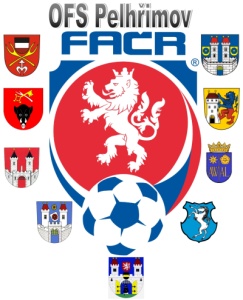 Úřední zpráva DK č. 21 - 2017/2018Datum: 30.5.2018DK OFS:Blažek David ID: 83011567, Maraton PE, č. utkání  2017613A1A2306, 1 SU ZCN, od 30.5.2018, poplatek 150 Kč§ 43						ZZBMVlach Marek ID: 92082057, Obrataň, č. utkání  2017613A1A2302, 3 SU ZCN, od 30.5.2018,    poplatek 150 Kč§ 48/3						HNCHSůva Jaroslav ID: 81090712, Nová Cerekev, č. utkání  2017613A3A1503, 3 SU ZCN, od 30.5.2018, poplatek 150 Kč§ 48/3						HNCH	Horký Martin ID: 76120523, Jiřice, č. utkání  2017613A3A1503, 3 SU ZCN, od 30.5.2018, poplatek 150 Kč§ 48/3						HNCHVokoun Josef ID: 86010923, Vyskytná, č. utkání  2017613A3A1501, 1 SU ZCN, od 30.5.2018, poplatek 150 Kč§ 46/1						2 X ŽKDoležal Jiří ID: 83025138, Počátky, žádosti o podmíněné odložení zbytku trestu se vyhovuje, trest se mění na 2 SU ZCP do 30.9.2018, poplatek 150 Kč§ 39/1Pokuty budou dávány na sběrné účty klubů !!!POTRESTÁNÍ  SE MOHOU  ODVOLAT  DLE  DŘ  § 104 !!!Zapsal: 	Milan Reich					Václav Hrkal:				      sekretář VV OFS				předseda DK OFS		 